Číslo spisu: S/04597/UL/21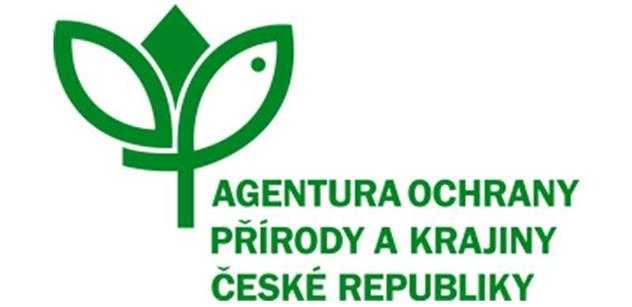 Číslo jednací:04597/UL/21115V173003015popfk-018a/53/21 Dotační titul: 2.1,DOHODA O REALIZACI MANAGEMENTOVÝCH OPATŘENÍdle ust. § 68 odst. 2 a § 69 odst. 3 zák. č. 114/1992 Sb., o ochraně přírody a krajiny (dále jen „Dohoda“),
kterou uzavírají níže uvedeného dne, měsíce a roku tito účastníci
1. Česká republika – Agentura ochrany přírody a krajiny ČR, Sídlo: Kaplanova 1931/1, 148 00, Praha 11 - ChodovIČ: 62933591zastoupena: RNDr. František Pelc, ředitel AOPK ČR  
V rozsahu této dohody osoba pověřená k jednání s vlastníkem, k věcným úkonům a k provedení kontroly realizovaných managementových opatření: Ing. Vladislav Kopeckýjakožto věcně a místně příslušný orgán ochrany přírody příslušný podle ustanovení § 75 odst. 1 písm. e) ve spojení s § 78 odst. 1 zákona č. 114/1992 Sb., o ochraně přírody a krajiny, v platném znění.(dále jen „AOPK ČR“)
a
2. Vlastník Aeroklub Raná, z.s.
Hrádek 1, 439 24 Raná
IČ 00525235, DIČ CZ00525235, je plátcem DPH
Bankovní spojení 2200509636/2010
Statutární zástupce Tomáš Morch, předsedajakožto vlastník pozemků p. č. 1221/1, 1221/2 a 1224/1 k. ú. Raná u Loun(dále jen ”vlastník”)Čl. I.Účel a předmět Dohody1. Účelem této Dohody je úprava provádění péče o pozemky v IV. zóně CHKO z důvodu ochrany přírody v případě péče o pozemky prováděné nad rámec povinností uložených zákonem. 2. Předmětem této Dohody je realizace konkrétních managementových opatření z důvodu ochrany přírody s hlavním cílem dosažení optimálního stavu předmětů ochrany a poskytnutí finančního příspěvku na péči podle § 69 zák. č. 114/1992 Sb., o ochraně přírody a krajiny. 3. Touto Dohodou se vlastník zavazuje realizovat managementová opatření z důvodu ochrany přírody v rozsahu, termínu a způsobem specifikovaným v čl. II. této Dohody, dle pokynů AOPK ČR. AOPK ČR se zavazuje poskytnout vlastníkovi za řádně a včas realizovaná managementová opatření finanční příspěvek na péči specifikovaný v čl. III. této Dohody.4. Na činnosti dle této smlouvy se vztahuje také správní akt - Opatření obecné povahy č. 2 Agentury ochrany přírody a krajiny, č. j. SR/0150/US/2018-2 ze dne 14. 3. 2019, účinné ode dne 29. 3. 2019 (dále jen “Výjimka”), která je veřejně dostupná na webových stránkách AOPK ČR: https://portal.nature.cz/publik_syst/files/oop_mngmonvyj.pdf a kterou je pro nájemce dáno veřejnoprávní povolení k realizaci činností, které jsou předmětem této Dohody na úseku zákona č. 114/1992 Sb., o ochraně přírody a krajiny, v platném znění. Nájemce prohlašuje, že byl s obsahem Výjimky v plném znění seznámen a jeho obsahu porozuměl. Nájemce se zavazuje dodržovat veškeré podmínky stanovené Výjimkou. V případě spolehlivého prokázání porušení podmínek Výjimky se nájemce zavazuje nést veškerou odpovědnost a důsledky takového jednání výlučně na své náklady (zejména zjednání nápravy, event. podle pokynů příslušného orgánu ochrany přírody); v případě, že by byla jakákoliv sankce nebo jiné náhradní plnění pravomocně uděleno v důsledku porušení této povinnosti jednáním vlastníka/nájemce/hospodařícího subjektu (současně nebo výlučně) AOPK ČR, zavazuje se nájemce tuto sankci nebo náklady na výkon nepeněžitého náhradního plnění uhradit AOPK ČR nejpozději do 3 měsíců od doručení písemné výzvy a vyčíslení škody ze strany AOPK ČR. V případě nedodržení podmínek Výjimky si strany ujednaly, že poskytnutý finanční příspěvek dle čl. III bodu 1 této Dohody bude přiměřeně zkrácen podle § 19 odst. 4 vyhlášky č. 395/1992 Sb.Čl. II.Realizace managementových opatření/prací1. Účastníci dohody se dohodli, že vlastník provede dle pokynů AOPK ČR tato managementová opatření z důvodu ochrany přírody:Úprava stanovištních podmínek pro sysla obecného v letech 2021 až 2023 pomocí 2x mechanizovaného kosení. Opatření bude provedeno na pozemcích p. p. č. 1221/1, 1221/2 a 1224/1 a to v termínu od účinnosti Dohody do 30. 9. 2023 a dále podle příloh dle čl. V., odst. 2 této Dohody. Další podmínky realizace: Práce budou provedeny v souladu se schváleným standardem AOPK - SPPK D02 004 Sečení.  (dále jen „managementová opatření“)Podrobná specifikace díla je uvedena v příloze č. 1 Technická příloha popfk-018a/53/21, včetně kalkulace a mapových zákresů.Čl. III.Poskytnutí finančního příspěvku na péči1. Účastníci Dohody se dohodli, že vlastník zrealizuje managementová opatření specifikovaná v čl. II této Dohody za finanční příspěvek na péči v celkové výši 382 587,- Kč (127 529,- Kč/rok).2. AOPK ČR provede před vyplacením finančního příspěvku kontrolu realizovaných managementových opatření ve smyslu ust. § 19 odst. 4 vyhl. č. 395/1992 Sb., kterou se provádějí některá ustanovení zákona č. 114/1992 Sb., o ochraně přírody a krajiny, přičemž předmětem kontroly bude především splnění podmínek dle čl. II. této Dohody (dále jen „kontrola“). O této kontrole bude sepsán mezi účastníky Dohody písemný protokol podepsaný oprávněnými zástupci účastníků Dohody.3. AOPK ČR se zavazuje po provedení kontroly za řádně, včas a v souladu s ostatními podmínkami této Dohody provedená managementová opatření uhradit vlastníkovi finanční příspěvek na péči v celkové výši 382 587,- Kč ((127 529,- Kč/rok), podle pravidel dohodnutých v tomto článku Dohody a v souladu s ust. § 69 zák. č. 114/1992 Sb., o ochraně přírody a krajiny, v platném znění za užití ust. § 19 odst. 4 vyhl. č. 395/1992 Sb., kterou se provádějí některá ustanovení zákona České národní rady č. 114/1992 Sb., o ochraně přírody a krajiny. Nebudou-li managementová opatření realizována v souladu s čl. II této Dohody, finanční příspěvek na péči se vlastníkovi nevyplatí, budou-li managementová opatření realizována dle čl. II této Dohody pouze částečně, příspěvek se přiměřeně zkrátí, a to v souladu s ust. § 19 odst. 4 vyhl. č. 395/1992 Sb.4. Pokud ve lhůtě do 6 měsíců ode dne provedení kontroly managementových opatření vyjde najevo, že vlastník neprovedl tato opatření řádně (např. vymezenou metodou, postupem), je vlastník povinen učinit opatření k nápravě takového stavu, v souladu s pokyny AOPK ČR, je-li tento postup dle konzultace s AOPK ČR možný a účelný. Pokud ne, je vlastník povinen vrátit přiměřenou část poskytnutého finančního příspěvku v souladu s ust. § 19 odst. 4 vyhl. č. 395/1992 Sb. 5. Dílčí vyúčtování vlastník vystaví a doručí AOPK ČR nejpozději do 5 pracovních dnů po provedení kontroly. Vyúčtování musí mít tyto náležitosti: název a sídlo vlastníka, IČ, bankovní spojení a číslo účtu, předmět a číslo Dohody, výše finančního příspěvku.6. Účastníci Dohody se dohodli, že vyúčtování vystavené vlastníkem je splatné do 30 kalendářních dnů po jeho obdržení AOPK ČR. AOPK ČR může vyúčtování vrátit do data jeho splatnosti, pokud obsahuje nesprávné nebo neúplné náležitosti či údaje a lhůta splatnosti 30 kalendářních dnů začíná běžet od nového doručení vyúčtování. 
Čl. IV.Trvání a ukončení Dohody 1. Tato Dohoda se uzavírá na dobu do 31. 10. 2023. 2. Účastníci Dohody jsou oprávněni tuto Dohodu vypovědět jednostranně učiněnou výpovědí bez udání důvodu doručenou na adresu druhého účastníka Dohody specifikovanou v záhlaví Dohody. Výpovědní lhůta je jednoměsíční a počíná běžet prvním dnem následujícího měsíce po měsíci, v němž byla výpověď druhému účastníku doručena. 
Čl. V.Ostatní a závěrečná ujednání1. V rozsahu touto Dohodou neupraveném se tato řídí zák. č. 500/2004 Sb., správním řádem, v platném znění.2. Vlastník bere na vědomí, že tato veřejnoprávní smlouva (dohoda) může podléhat povinnosti jejího uveřejnění podle zákona č. 340/2015 Sb., o zvláštních podmínkách účinnosti některých smluv, uveřejňování těchto smluv a o registru smluv (zákon o registru smluv), zákona č. 134/2016 Sb., o zadávání veřejných zakázek, ve znění pozdějších předpisů a/nebo jejího zpřístupnění podle zákona č. 106/1999 Sb., o svobodném přístupu k informacím, ve znění pozdějších předpisů a tímto s uveřejněním či zpřístupněním podle výše uvedených právních předpisů souhlasí.3. Nedílnou součástí Dohody jsou přílohy:Příloha č. 1 – Rozpočet a specifikace díla popfk-018a/53/21 4. Vlastník bezvýhradně souhlasí se zveřejněním své identifikace a dalších parametrů Dohody. 5. Tato Dohoda se vyhotovuje ve 3 stejnopisech, z nichž AOPK ČR obdrží 2 vyhotovení a vlastník obdrží 1 vyhotovení.6. Tato Dohoda může být měněna a doplňována pouze písemnými a očíslovanými dodatky podepsanými oprávněnými zástupci účastníků Dohody.7. Dohoda nabývá platnosti dnem podpisu oprávněným zástupcem posledního účastníka Dohody. Dohoda nabývá účinnosti dnem přidělení finančních prostředků na realizaci díla ze strany Ministerstva životního prostředí ČR. Podléhá-li však tato Dohoda povinnosti uveřejnění prostřednictvím registru smluv podle zákona o registru smluv, nenabude účinnosti dříve, než dnem jejího uveřejnění. Účastníci dohody se budou vzájemně o nabytí účinnosti Dohody neprodleně informovat.V PrazeV PrazeV PrazeV Prazedne 2. 8. 2021dne 2. 8. 2021dne 2. 8. 2021dne 2. 8. 2021dne 2. 8. 2021V RanéV RanéV RanéV RanéV Ranédne 21. 7. 2021dne 21. 7. 2021dne 21. 7. 2021dne 21. 7. 2021dne 21. 7. 2021dne 21. 7. 2021dne 21. 7. 2021dne 21. 7. 2021Za AOPK ČR:Za AOPK ČR:Za AOPK ČR:Za AOPK ČR:Za AOPK ČR:Za AOPK ČR:Za AOPK ČR:Za AOPK ČR:Za AOPK ČR:Za AOPK ČR:Za AOPK ČR:Vlastník:Vlastník:Vlastník:Vlastník:Vlastník:Vlastník:Vlastník:Vlastník:Vlastník:Vlastník:Vlastník:Vlastník:Vlastník:Vlastník:Vlastník:Vlastník:RNDr. František Pelc, 
ředitel AOPK ČRRNDr. František Pelc, 
ředitel AOPK ČRRNDr. František Pelc, 
ředitel AOPK ČRRNDr. František Pelc, 
ředitel AOPK ČRRNDr. František Pelc, 
ředitel AOPK ČRRNDr. František Pelc, 
ředitel AOPK ČRRNDr. František Pelc, 
ředitel AOPK ČRRNDr. František Pelc, 
ředitel AOPK ČRRNDr. František Pelc, 
ředitel AOPK ČRRNDr. František Pelc, 
ředitel AOPK ČRRNDr. František Pelc, 
ředitel AOPK ČRTomáš Morch, předseda,Aeroklub Raná, z.sTomáš Morch, předseda,Aeroklub Raná, z.sTomáš Morch, předseda,Aeroklub Raná, z.sTomáš Morch, předseda,Aeroklub Raná, z.sTomáš Morch, předseda,Aeroklub Raná, z.sTomáš Morch, předseda,Aeroklub Raná, z.sTomáš Morch, předseda,Aeroklub Raná, z.sTomáš Morch, předseda,Aeroklub Raná, z.sTomáš Morch, předseda,Aeroklub Raná, z.sTomáš Morch, předseda,Aeroklub Raná, z.sTomáš Morch, předseda,Aeroklub Raná, z.sTomáš Morch, předseda,Aeroklub Raná, z.sTomáš Morch, předseda,Aeroklub Raná, z.sTomáš Morch, předseda,Aeroklub Raná, z.sTomáš Morch, předseda,Aeroklub Raná, z.sTomáš Morch, předseda,Aeroklub Raná, z.s